四、滤波薄膜电容器4.2 单相交、直流滤波薄膜电容器型号命名：RT8638A *** **** ***  (单相直流)RT8639A *** **** ***（单相交流）详细参数： 产品图片：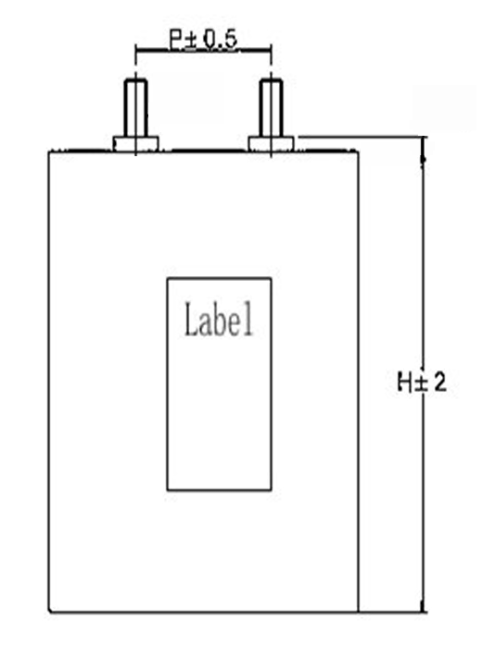 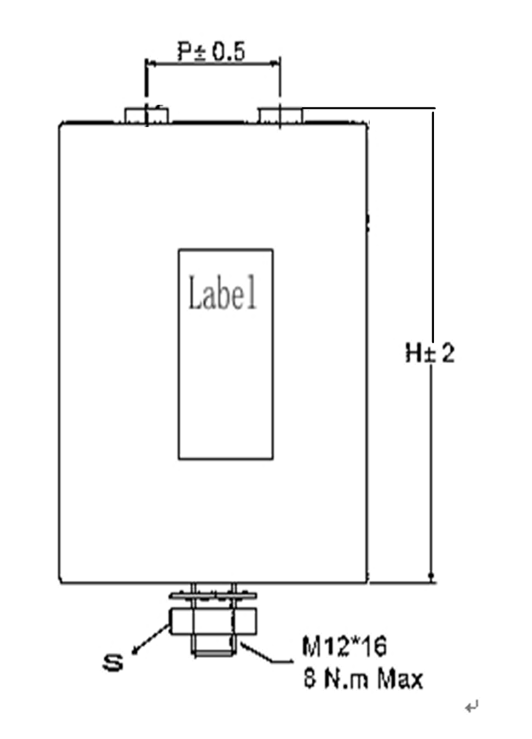 操作说明：/原理框图：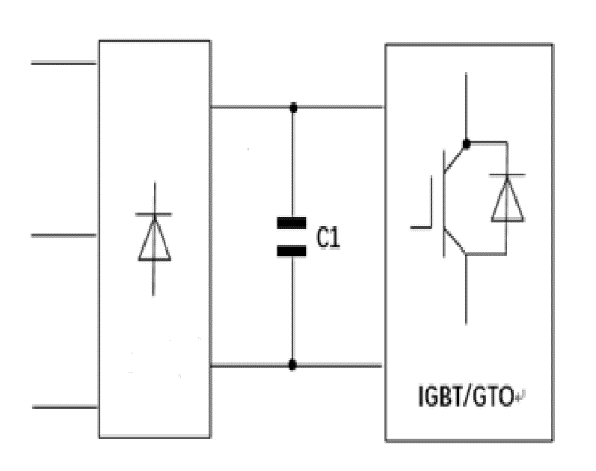 附件配件：/容量范围Capacitance range10 F~3000 F额定电压Rated Voltage600 VDC~3000 VDC420 VAC~700 VAC电容量允许偏差Capacitance ToleranceJ:±5％ ，K:±10％ 介质损耗角正切Dissipation factor  tgδ≤0.002(25℃，100Hz)运行温度范围Operating temperature range-40 °C~ 85 °C贮存温度范围Storage temperature range-40 °C~ 105 °C耐电压Voltage Endurance极间 Between Terminals：1.5UN  (10s)极壳之间 Terminals to Case:  UN +1000V (10s)过电压Overvoltage一天之内最长持续时间（The longest duration/day）1.1UN :  有负荷时间的30%  (30% of on-load-dur）1.15UN: 30min/day1.2UN : 5min/day1.3UN : 1min/day1.5UN : 30ms every time ,1000times during the life of the capacitor安装   Installation螺栓M12     Threaded bolt M12最大电极扭矩 Max torque of electrodeM6: 5NmM8: 6Nm最大安装扭矩Max torque of installation12Nm湿度 Humidity95% （T test=56days）最高使用海拔 Maximum Altitude2000m预期寿命 Lifetime Expectancy100 000 h  @UN ;hotspot≤70℃